Приложение № 18ПРОГРАМАЗА НАДЗОР, КОНТРОЛ И ЛИКВИДИРАНЕ НА ТРАНСМИСИВНИТЕ СПОНГИФОРМНИ ЕНЦЕФАЛОПАТИИ В Република БЪЛГАРИЯ 
ПРЕЗ 2022 – 2024 г.Идентификация на програмата Държава членка: Република БългарияБолести: Трансмисивни спонгиформни енцефалопатииПериод на изпълнение: 2022 – 2024 г.За контакт: отдел „Здравеопазване на животните“, дирекция “Здравеопазване и хуманно отношение към животните”, Българска агенция по безопасност на хранитебул. „Пенчо Славейков“ 15A, гр. София, E-mail: AHW@bfsa.bg1. Въведение. Исторически данни:Трансмисивните спонгиформни енцефалопатии (ТСЕ) са спорадични, хранителни или генетични заболявания при животни и хора, протичащи с бавен ход, дегенерация на централната нервна система, водеща винаги до нервни симптоми и смърт. Спонгиформна енцефалопатия по говедата (СЕГ) доказано пренасяща се върху хората, след консумация на месо от болни животни, най-вече говеда. Първия случай е доказан във Великобритания през 1986 г., а по-късно при хора през 1996 г. отново там. В световен мащаб боледуват и умират повече от 200 000 говеда, а над 4 милиона са унищожени, като мярка за ликвидиране на заболяването и превенция на хората.Учени от университета в Харвард, заявяват за пандемията от СЕГ, че е първата изцяло породена от алчността на човек (чрез решението да храни растителноядни животни с месни продукти от животни от същия вид, познато в природата като “канибализъм”), която за последните 25 години е причина за смъртта на 231 броя млади хора, всичките под 30 годишна възраст.От 2002 г. Българската агенция по безопасност на храните - БАБХ (тогава - Национална ветеринарномедицинска служба) провежда стриктна Програма за надзор на Трансмисивните спонгиформни енцефалопатии при преживни животни, според изискванията на Регламент № 999/2001 (ЕО), относно определяне на правила за превенция, контрол и ликвидиране на някои трансмисивни спонгиформни енцефалопатии.До сега в НДНИВМИ и двете регионални лаборатории за ТСЕ в гр. Стара Загора и гр. Велико Търново са изследвани над половин милион проби, като повече от половината са мозъчни проби от говеда, изследвани за заболяването СЕГ, като по този начин месото стигащо до трапезата се счита за безопасно за консумация от човека. Болестта спонгиформна енцефалопатия по говедата никога не е констатирана на територията на страната, въпреки че са изследвани над 350 000 проби от ЕПЖ.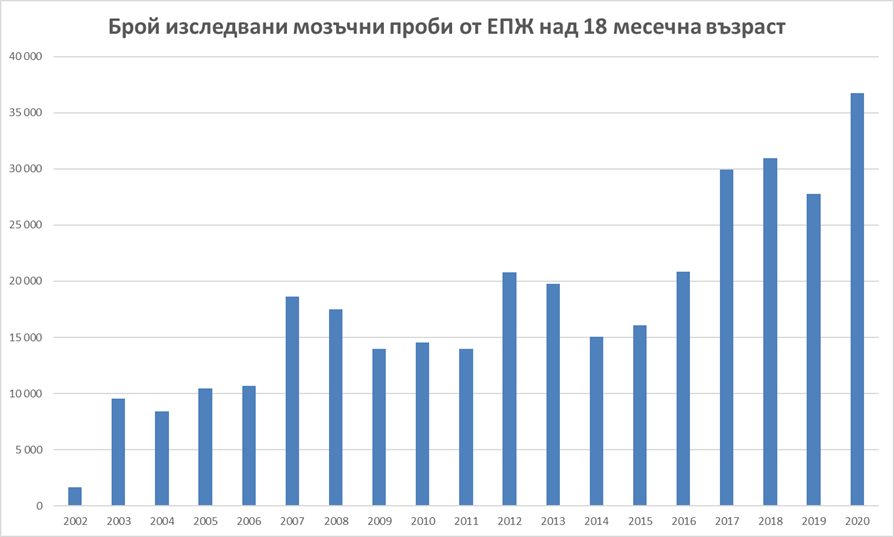 За разлика от СЕГ, заболяването по овцете и козите – “скрейпи”, което е познато на човечеството от близо 300 години се среща все по-често в България. Досега няма доказателства, както при СЕГ, че заболяването води до заболяване при хората, след консумация на месо или мляко от дребни преживни животни.Към октомври 2021 г. в България са установени 65 случая на скрейпи при дребни преживни животни, като случаите до 2016 са 20 броя, докато за последните 5 години (2016-2021 г.) те са 45 броя. Класическата изява на заболяването (генетична предразположеност) се е срещнала при 36 броя овце и 24 броя кози. Атипичната (спорадична форма) е доказана при 5 броя овце и при нито една коза. Мерки при тази атипична форма не се предприемат по ЕС законодателство.ОБЗОР НА СЛУЧАИТЕ НА СКРЕЙПИ ДО СЕГА В БЪГАРИЯ:2. Цели на програмата:надзор над ТСЕ по преживните животни (СЕГ и скрейпи) в Република България и извършване на изследвания при овце за установяване на генетичната им устойчивост срещу болестта скрейпи.Бързо откриване на ТСЕ и предприемане своевременни предпазни мерки за ограничаване на разпространението на продукти от инфектирани животни и ликвидиране на инфекцията.Гарантиране на безопасността на потребителя, при консумация на месо и продукти, произхождащи от едри и дребни преживни животни. Предоставяне на доказателства на ЕК, че Р. България извършва контрол върху заболяванията от групата на ТСЕ в рамките на вътреобщностната и международната търговия.3. Описание на програмата:Активен надзор при ЕПЖ:Мониторинг на всички здраво заклани ЕПЖ, в кланица или за лична нужда, на възраст над 30 месеца.Мониторинг на поне 5000 рискови ЕПЖ на възраст:неотложно клане на възраст над 24 месеца е;установени за клинично болни преди клането на възраст: над 24 месеца;умрели на възраст над 24 месеца.Активен надзор при дребни преживни животни:Мониторинг на поне 10 000 здраво заклани овце (предназначени за човешка консумация: редовно клане и клане по необходимост) на възраст над 18 месеца.Мониторинг на поне 10 000 овце, непредназначени за човешка консумация (умрели и с клиника на ТСЕ) на възраст над 18 месеца. Мониторинг на поне 3 500 здраво заклани кози (предназначени за човешка консумация: редовно клане и клане по необходимост) на възраст над 18 месеца.Мониторинг на поне 1500 кози, непредназначени за човешка консумация (болни, умрели и с клиника на ТСЕ) на възраст над 18 месеца.БАБХ незабавно се информира за всяко съмнително животно с нервна клиника.Изпълнителният директор на БАБХ информира Европейската Комисия и държавите членки при всяко потвърждение на ТСЕ. Определяне на прион протеиновият генотип при положителен случай при овце и кози, съгласно т. 8.1 и т. 8.2. от Приложение III на Регламент (ЕО) 999/2001.Пасивен надзоp при едри преживни животни (съмнителни за СЕГ):Мониторинг на всички животни с нервни симптоми от всяка възраст. Схема за минималното количество мозъчни проби, което трябва да бъдат взети от съмнителни ЕПЖ, без значение от възрастта:Бележка: Инструкция за някои заболявания при говедата, които се характеризират с нервни клинични симптоми.Пасивен надзоp при едри преживни животни (съмнителни за скрейпи).Мониторинг на всички животни с нервни симптоми от всяка възраст.Схема за минималното количество мозъчни проби, което трябва да бъдат взети от съмнителни ДПЖ, без значение от възрастта:Бележка: Инструкция за някои заболявания при овцете и козите, които се характеризират с клинични признаци подобни на болестта скрейпи.4. Потвърждение на ТСЕ4.1 Потвърдителни тестове различни от бързите тестове съгласно приложение X, глава C от Регламент No 999/2001 за календарна година, извършват се само в НРЛ ТСЕ към НДНИВМИ,  гр. София.4.2 Дискриминиращи тестове за календарна година5. Мерки при потвърждение на ТСЕ Изпълнява се стандартната оперативна процедура ЗХОЖ-30 „Мерки за незабавно прилагане в случай на съмнение или положителен резултат за Транмисивни спонгиформни енцефалопатии“ .Определяне на прион протеиновият генотип при положителен случай при овце и кози, съгласно т. 8.1 и т. 8.2. от Приложение III на Регламент (ЕО) 999/2001.6. Компетентни органи, извършващи надзора и координирането изпълнението на програмата:6.1. Българска агенция по безопасност на храните6.1.1. ЦУ на БАБХДирекция „Здравеопазване и хуманно отношение към животните“:Разработва и актуализира настоящата програма, съгласно епизоотичната обстановка, анализ на получените данни, популационни промени, настъпили в хода на изпълнението на програмата и др. фактори, влияещи върху нея;Контролира дейностите по прилагане на мерките в програмата;Координира действията на всички органи участващи в програмата;Анализира получените данни и изготвя доклади с резултатите от програмата;Предлага мерки в случай на констатиране на огнища.Изготвя допълнителни документи  във връзка с програмата за контрол и надзор или приложените мерки за ограничаване и ликвидиране на болестта, в случай на съмнение заболяване (заповеди, инструкции, писма, отчети, доклади и др.).6.1.2. Областни дирекции по безопасност на хранитеОрганизират, координират и контролират прилагането на мерките в настоящата програма на местно ниво;Организират вземането на проби за регулярен надзор, както и от съмнителни за болестта животни;Осигуряват проследяемост на пробите - връщане на резултатите от взетите проби обратно до животновъдния обект;Контролират резултатите от клиничния надзор в базата данни, вписани от регистрираните ветеринарни лекари;Контролират спазването на правилата за регистрация и идентификация на животните, тяхното движение, включително при констатирани несъответствия налага съответните мерки - съгласно чл.139 “а” от Закона за ветеринарномедицинската дейност и Регламент 2017/625ЕС.Провеждат срещи и си сътрудничат с животновъди с цел подобряване на прилагането на мерките в програмата;Събират данни за надзора на територията на съответното ОДБХ и извършват анализ на епизоотичната обстановка и ефективността на прилаганите мерки и отчитат резултатите от изпълнението на програмата;Прилагат наложените от БАБХ мерки в случай на констатиране на болест.6.2. Български ветеринарен съюз (БВС)/регистрирани ветеринарни лекари:Извършват клинични прегледи и взема годни мозъчни проби, които изпраща към ресорната ТСЕ лаборатория.Нанасят резултатите от извършените пробовземания във ВетИС и проверява резултата от изследването там, защото хартиения резултата от лабораторията може и да закъснееДокладват при съмнение за възникване на болестта. Съдейства при разработването и актуализирането настоящата програма, съгласно епизоотичната обстановка, анализ на получените данни, популационни промени, настъпили в хода на изпълнението на програмата и др. фактори, влияещи върху нея.6.3. ТСЕ лаборатории:6.3.1. Национална Референтна Лаборатория за ТСЕ към Националния диагностичен научноизследователски ветеринарномедицински институт - “Проф. Г. Павлов” /НДНИВМИ/, гр. София, бул.”П. Славейков” № 15А, nrl.tse@gmail.com;6.3.2. Изпитвателна лаборатория за ТСЕ към Регионалния диагностичнен институт в гр. Велико Търново, 8002, ул. “Славянска” N 5, тел.: 062 62 16 69; tse_vt@abv.bg;6.3.3. Изпитвателна лаборатория за ТСЕ към Регионалния диагностичнен институт в гр. Стара Загора, 6002, бул. “Славянски” N 58, тел.: 042 63 41 04; ludakrava_sz@abv.bg.поддържат постоянна диагностична готовност;провеждат лабораторно–диагностичните изследвания на всички постъпили проби по програмата;Нанасят резултатите във ВетИС на всички идентифицирани животниИнформират ЦУ на БАБХ и ОДБХ за резултатите от лабораторните изпитвания;Предоставят обобщени данни за извършените лабораторни изпитвания.7. Нормативна уредба:7.1. РЕГЛАМЕНТ (ЕО) № 999/2001 на Европейския Парламент и Съвета от 22 май 2001 г. относно определяне на правилата за превенция, контрол и ликвидиране на някои трансмисивни спонгиформни енцефалопатии.7.2. РЕГЛАМЕНТ (ЕО) № 2020/772 за изменение на приложения I, VII и VIII към Регламент (ЕО) № 999/2001 на Европейския парламент и на Съвета по отношение на мерките за ликвидиране на преносимите спонгиформни енцефалопатии при кози и при застрашени породи7.3. РЕГЛАМЕНТ (ЕС) 2017/625 относно официалния контрол и другите официални дейности, извършвани с цел да се гарантира прилагането на законодателството в областта на храните и фуражите, правилата относно здравеопазването на животните и хуманното отношение към тях, здравето на растенията и продуктите за растителна защита7.4. ЗАКОН ЗА ВЕТЕРИНАРНОМЕДИЦИНСКАТА ДЕЙНОСТ. 2008 г.3 овце, класическа форма; 1 овца, атипични форма.2009 г.1 коза, класическа форма;1 овца, класическа форма.2010 г.3 овце, класическа форма;3 кози, класическа форма.2012 г.3 овце, класическа форма; 1 овца, атипична форма.2014 г.3 овце, класическа форма.2015 г.1 коза, класическа форма.2016 г.3 овце, атипична форма; 2 кози, класическа форма2017 г.2 кози класическа форма; 1 овца, класическа форма.2018 г.7 овце, класическа форма; 4 кози, класическа форма.2019 г.Няма положителни случаи. Голяма част от пробите не се изследват в държавните лаборатории към БАБХ.2020 г.8 овце, класическа форма; 7 кози, класическа форма.до 10.2021 г.7 овце, класическа форма; 4 кози, класическа форма.№ОбластМинимално количество мозъчни проби от съмнителни животни, с нервни признаци, от всяка възраст.1Благоевград102Бургас103Варна104Велико Търново105Видин106Враца107Габрово108Добрич109Кърджали1010Кюстендил1011Ловеч1012Монтана1013Пазарджик1014Перник1015Плевен1016Пловдив1017Разград1018Русе1019Силистра1020Сливен1021Смолян1022София град1023София област1024Стара Загора1025Търговище1026Хасково1027Шумен1028Ямбол10ОбластМинимален брой проби от овце и кози с нервни сиптоми, пасивен надзор.1Благоевград102Бургас103Варна104Велико Търново105Видин106Враца107Габрово108Добрич109Кърджали1010Кюстендил1011Ловеч1012Монтана1013Пазарджик1014Перник1015Плевен1016Пловдив1017Разград1018Русе1019Силистра1020Сливен1021Смолян1022София град1023София област1024Стара Загора1025Търговище1026Хасково1027Шумен1028Ямбол10Брой тестове за годинаПо потвърдителни тестове при говеда64По потвърдителни тестове при овце и кози64Брой тестове за годинаПървично молекулярно изследване съгласно Приложение X, глава C,т. 3.2(c)(i) на Регламент (EО) No 999/200164